附件（二）：北京邮电大学2019年自主招生常见问题解答1、网上报名前应做好哪些准备？考生进行网上报名前，应仔细阅读我校2019年自主招生简章及常见问题解答，做好准备工作。除个人基本信息外，还要提前做好以下准备工作：1）考生本人近期正面免冠彩色证件照片电子版，照片大小20-500k，格式为jpg 或 jpeg。2）中学相关信息（学籍所在中学及当前就读中学、中学级别、所在班级、担任职务、班主任姓名及联系电话、中学详细地址、中学邮编、中学主管教学领导姓名、考生本人高中三年教育经历等）。3）高中阶段各学期期末考试及模考各科成绩及总分年级排名情况、学业水平（会考）考试成绩等。4）高中阶段获奖或活动情况等证明材料（包括但不限于竞赛获奖证书、创新实践等，须按要求提供并加盖中学公章）的电子扫描件，类型为图片，格式为jpg 或 jpeg。文件请以证明材料的主体内容命名，例如“2018年省级数学一等奖”等。论文和专利不得作为申报材料上传。5）自主招生申请报告（须按照我校自主招生申请报告的相关要求完成）。2、自主招生如何报名？上传报名材料时有哪些注意事项？我校今年自主招生报名继续采用特殊类型招生报名平台。申请自主招生的考生必须通过特殊类型招生报名平台（网址为：https://gaokao.chsi.com.cn/zzbm/）进行网上报名。考生所提供的证明材料须符合我校自主招生简章报名条件，且为高中阶段所获得。考生须按照自主招生简章要求将加盖中学公章的各类“证明材料”的扫描件及“北京邮电大学2019年自主招生申请报告”上传至报名系统中。对于数学、物理、信息学奥赛之外的奖项等证明材料，考生须同时将竞赛或活动组织方的有效联系方式（建立word文档，将联系方式列在文档中，文档命名为“联系方式”）一并上传至报名系统中。我校不接受现场报名，不接受自制报名表。我校今年不再收取纸质报名材料，以考生上传到报名系统的各类材料为依据进行初审。材料必须清晰完整。初审结果、考核结果均通过报名系统查询，同时我校自主招生初审通过考生名单以及各专业（类）获得认定的入选考生名单也会在我校本科招生网和教育部阳光高考平台公示，不再另行通知。3、自主招生专业（类）可以选择多个吗？如何选择？ 对于我校今年的自主招生，考生只能选择我校自主招生六个专业（类）中的一个专业（类），不可同时申请多个专业（类），网上报名时间截止后不得变更自主招生专业（类）。  建议考生根据我校2019年自主招生简章的相关规定，结合自己的爱好、特长，高中阶段的学业成绩、获奖情况、各专业（类）的热门程度（如果某专业（类）报名人数较多，其初审通过的条件则会相应提高）等，客观、慎重地选择自主招生专业（类）。4、各中学有推荐名额吗？中学需要对考生的报名申请材料进行审核吗？我校自主招生没有对各中学下发推荐名额，所有符合我校报名条件的考生都可自愿报名。考生提交的所有报名申请材料（含报名申请表、获奖证书等）必须经中学审核和校长签字，加盖中学公章，并在中学网站和班级详尽公示。缺少本人签字、校长签字、中学公章或中学教务部门公章的报名申请表、获奖证书等报名材料，视为无效材料。5、往届生可以报名吗？文史类考生可以报名吗？  我校自主招生仅面向理工类高中毕业生。往届生符合报名条件可以报名，文史类考生不可以报名。6、对于借读生、转校生和复读生有什么特殊要求吗？  对于应届考生，如果学籍所在中学和当前就读中学不是同一个学校，由学籍所在中学负责人在打印出的报名申请表上签字并加盖学校公章，由当前就读中学核实申请表的中学成绩并加盖教务部门公章。如果高二之后转学或开始借读，两个学校都有成绩，则报名申请表的成绩栏须由两所学校同时加盖教务部门公章。总之，考生报名申请材料应如实反映高中阶段学习的实际情况。  对于往届考生，高三成绩栏请填写当前高三阶段的成绩。如果复读学校与原高中学校不一致，则高中阶段成绩需同时加盖原高中学校教务部门公章，同时由学籍所在中学负责人在打印出的报名申请表上签字并加盖学校公章。7、网上已提交报名信息后，如果发现所填信息有误怎么办？  考生网上提交报名信息并确认志愿前应仔细检查个人信息和报名信息。网上报名时间截止后，所有信息原则上不得更改。如果确实有比较重要的字段信息发现错误，考生可以发书面申请更改函，传真至我办010-62283407。书面申请函上应附上考生身份证复印件。我校不受理考生关于自主招生专业（类）更改的申请。8、考生所在中学不对高中阶段成绩进行排名，如何填写和准备成绩证明材料？  如果考生所在中学对高中阶段成绩不进行排名统计，则考生在网上填写报名信息时，相关中学排名的字段中，排名一栏请填写“无排名”。9、你校是否提供往年自主招生考试笔试题目？  我校不提供考试大纲及参考书目，也不提供往年试题参考。我校笔试主要基于学科专业发展需要进行数理知识考核。10、你校2019年自主招生考核在京外设考点吗？  2019年我校自主招生考核统一在我校西土城路校区举行，不在京外另设考点。11、最终获得自主招生资格的考生还有哪些注意事项？  1）我校将于2019年6月21日后在我校本科招生网公示自主招生各专业（类）获得认定的入选考生名单；我校不与入选考生签订任何形式的协议，具体填报志愿要求及录取优惠参见我校自主招生简章；  2）入选考生须根据我校2019年自主招生简章要求同时按照本省招生考试相关规定单独填报自主招生志愿。  3）取得我校自主招生资格的考生，须在2019年7月5日前（高考成绩出分且高考志愿填报完成后）登录我校本科招生网，查看自主招生考生信息反馈通知，并按要求向我校招生办公室反馈相关信息。如因特殊情况无法按时反馈，须在7月5日前通过传真向我校招生办公室说明情况。12、请列举贵校自主招生招生简章报名条件中关于学科奥林匹克竞赛（数学、物理、信息学）全国决赛及省级赛区决赛证书的示例图？根据我校2019年自主招生简章报名条件要求，全国中学生学科奥林匹克竞赛（数学、物理、信息学）全国决赛三等奖及以上奖项或者省级赛区决赛一等奖获奖证书示例如下：1）全国中学生学科奥林匹克竞赛（数学、物理、信息学）全国决赛三等奖及以上奖项，仅限以下指定竞赛：中国数学奥林匹克竞赛、全国中学生物理竞赛决赛、全国青少年信息学奥林匹克竞赛。证书示例见下图：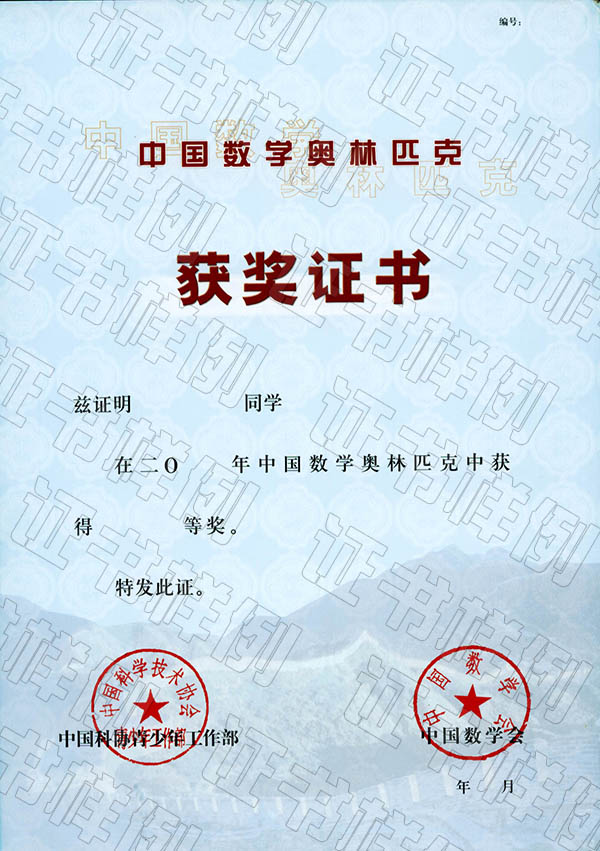 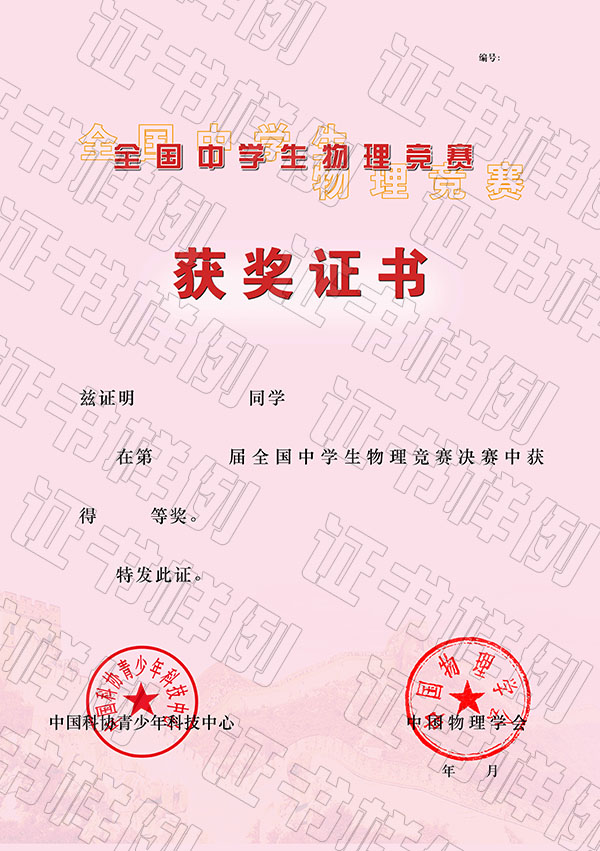 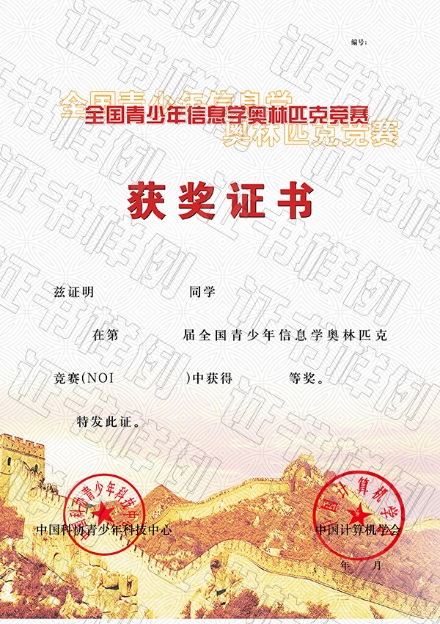 2）全国中学生学科奥林匹克竞赛（数学、物理、信息学）省级赛区决赛一等奖，仅限以下指定竞赛：全国高中数学联赛、全国中学生物理竞赛复赛、全国青少年信息学奥林匹克联赛。证书示例见下图：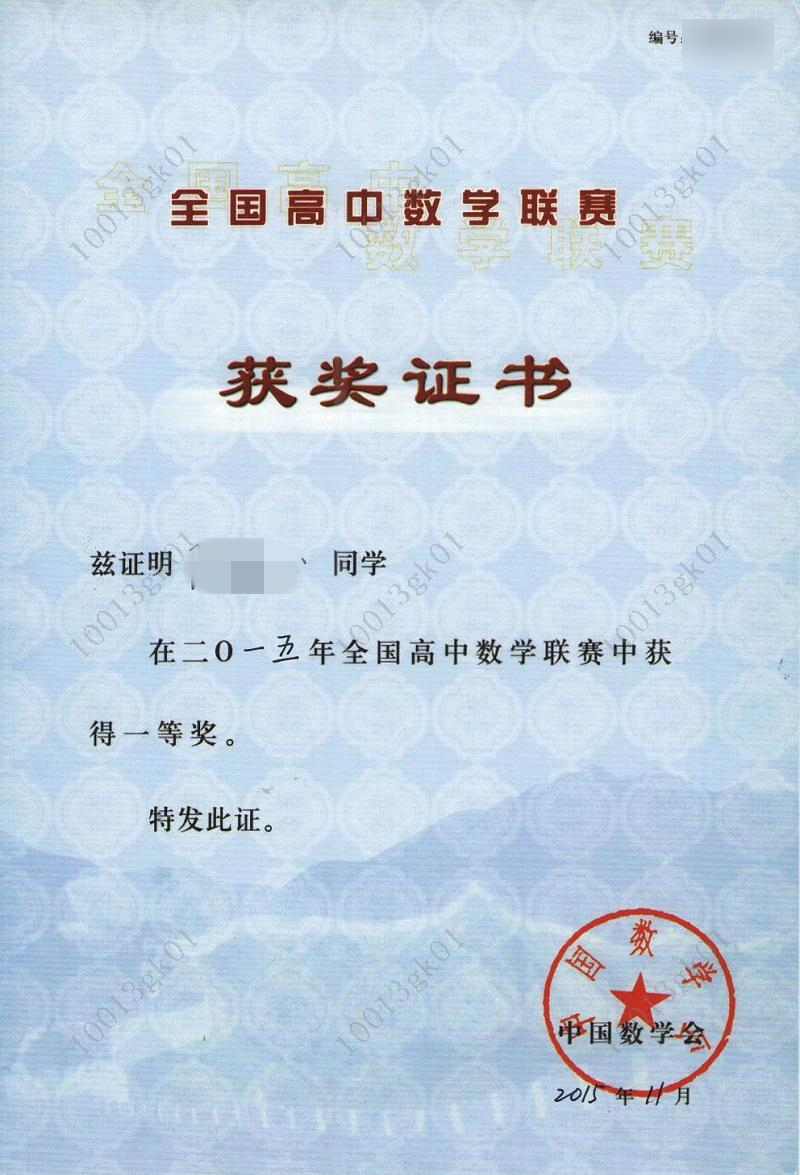 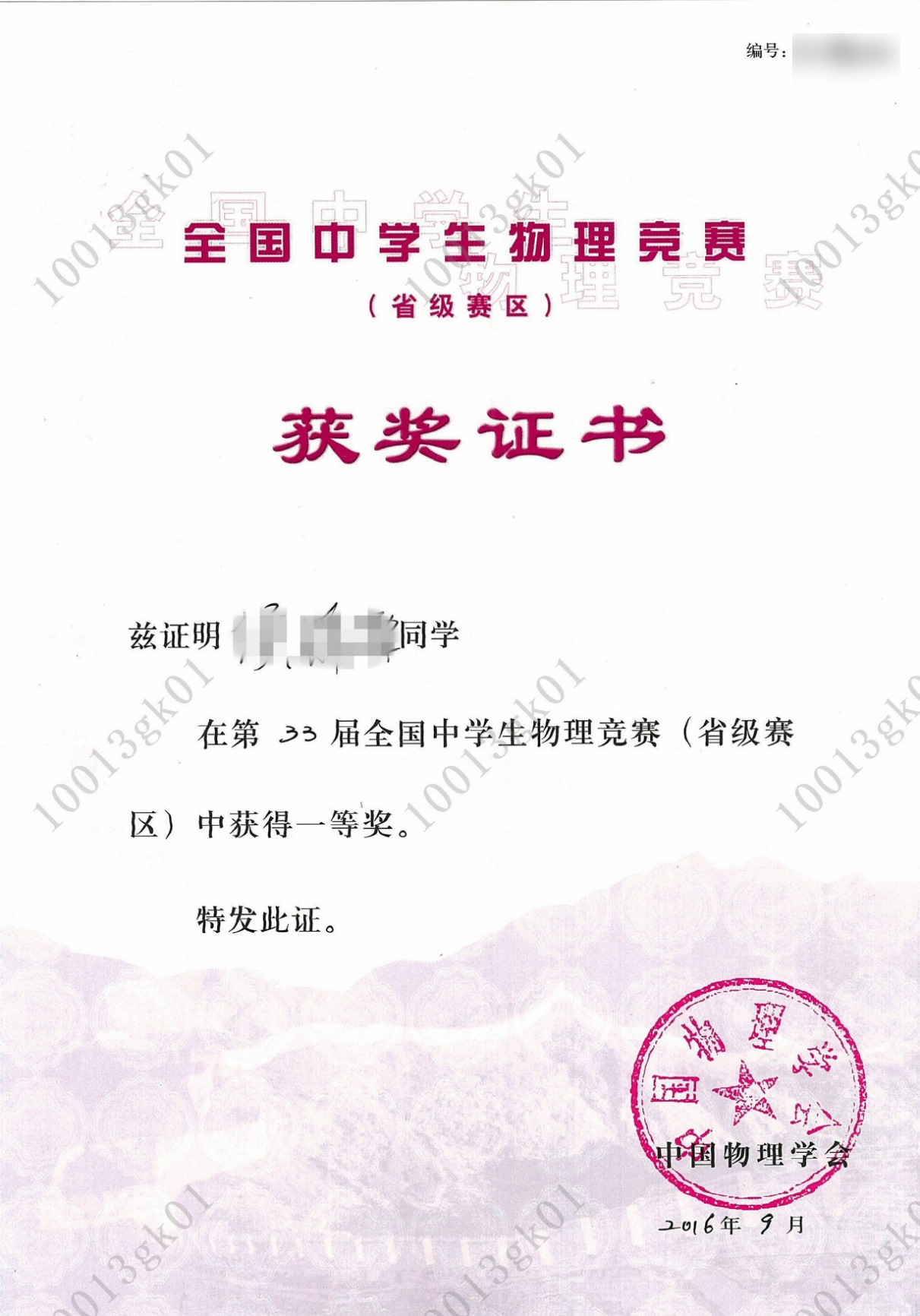 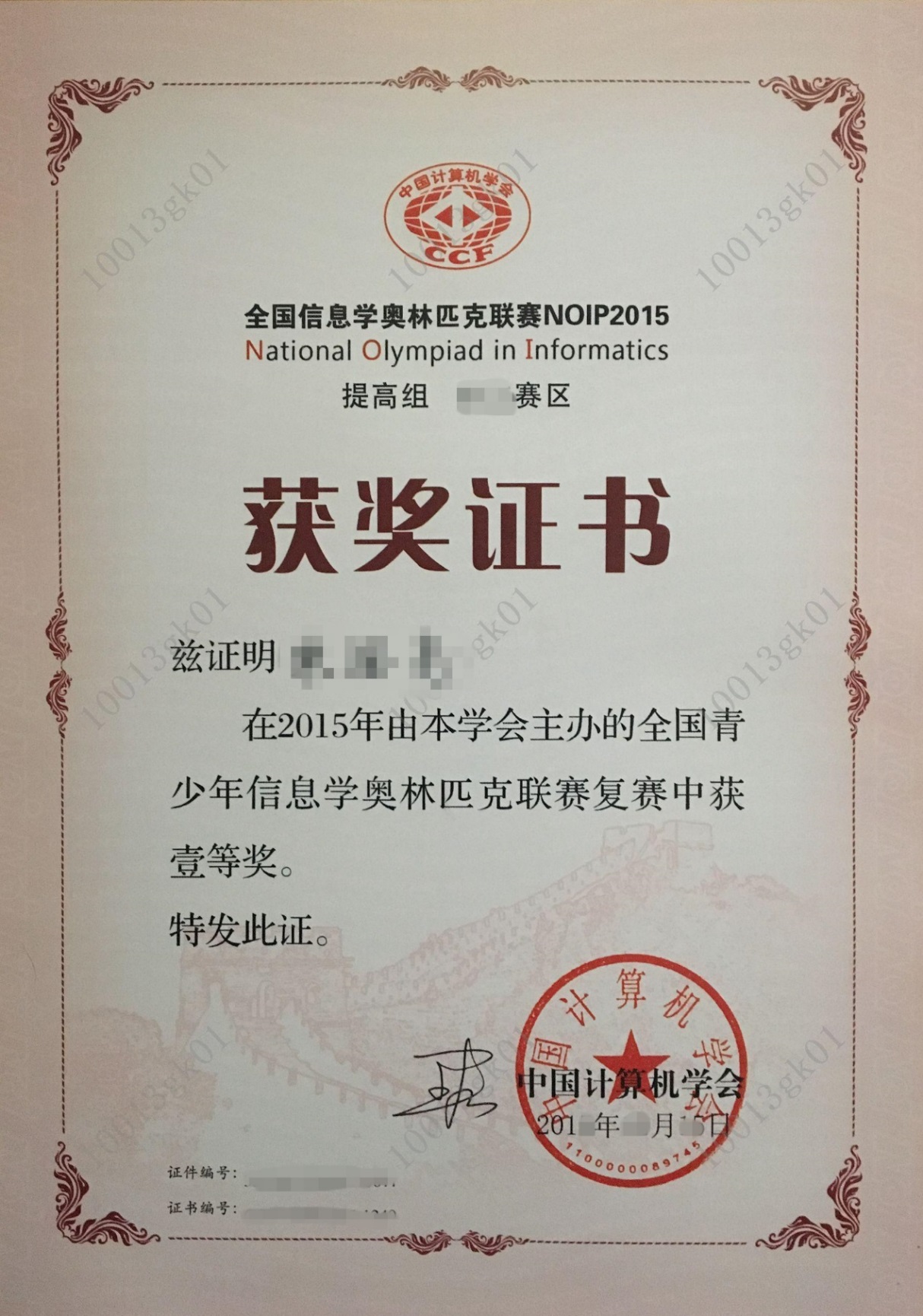 